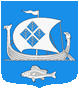 МУНИЦИПАЛЬНОЕ  ОБРАЗОВАНИЕ«ПРИМОРСКОЕ  ГОРОДСКОЕ  ПОСЕЛЕНИЕ» ВЫБОРГСКОГО РАЙОНА ЛЕНИНГРАДСКОЙ ОБЛАСТИСОВЕТ  ДЕПУТАТОВпервого созываРЕШЕНИЕОт «18» мая 2015г.                                                                      № 42       Заслушав информацию главы администрации МО «Приморское городское поселение» Выборгского района Ленинградской области Столярова Н.В., в соответствии с Федеральным законом от 21 декабря 2001г. № 178 – ФЗ «О приватизации государственного и муниципального имущества», Уставом МО «Приморское городско поселение» Выборгского района Ленинградской области, совет депутатовРЕШИЛ:Исключить из прогнозного плана - программы приватизации муниципального имущества муниципального образования «Приморское городское  поселение» Выборгского района Ленинградской области на 2015 год, утвержденного Решением совета депутатов  МО «Приморское городское поселение» Выборгского района Ленинградской области № 35 от 24.02.2015г., следующее имущество:- нежилое здание (бывшее КОС), площадью 103,5 кв.м., с земельным участком 1150 кв.м., расположенное по адресу: Ленинградская область, Выборгский район, гор. Приморск, наб. Гагарина, д. 7б.Настоящее Решение вступает в силу после его официального опубликования в газете «Выборг».Контроль исполнения решения возложить на постоянную комиссию по бюджету, экономической политике, муниципальному имуществу, градостроительству и землепользованию.Глава муниципального образования«Приморское городское поселение»                                С.В. РыжоваРазослано: администрация, дело, прокуратура, ООО «Газета «Выборг»-редакция», http://приморск-адм.рф/. Об исключении имущества изпрогнозного плана – программыприватизации муниципального имущества муниципальногообразования «Приморское городскоепоселение» Выборгского районаЛенинградской области на 2015год